               КАРАР                                №29          ПОСТАНОВЛЕНИЕ   12 июль  2018 й.	                                         12 июля 2018 г.«Об определении помещений, пригодных для проведения агитационных публичных мероприятий по заявкам зарегистрированных кандидатов, политических партий, выдвинувших зарегистрированных кандидатов на выборах депутатов Государственного Собрания – Курултая Республики Башкортостан шестого созыва 9 сентября 2018 года»             В целях оказания содействия и обеспечения равных условий зарегистрированным кандидатам, их доверенным лицам, представителям политических партий, выдвинувших зарегистрированных кандидатов на выборах депутатов Государственного Собрания – Курултая Республики Башкортостан шестого созыва 9 сентября 2018 года, при проведении предвыборной агитации посредством агитационных публичных мероприятий, при предоставлении им помещений, находящихся в муниципальной собственности и пригодных для проведения встреч с избирателями в форме собраний, в соответствии со статьей  66 Кодекса Республики Башкортостан о выборах, Администрация сельского поселения Кульчуровский сельсовет муниципального района Баймакский район Республики Башкортостан ПОСТАНОВЛЯЕТ:1. Определить следующие помещения, находящиеся в муниципальной собственности и пригодные для проведения агитационных публичных мероприятий в форме собраний, предоставляемые на безвозмездной основе по заявкам зарегистрированных кандидатов, их доверенных лиц, представителей политических партий, выдвинувших зарегистрированных кандидатов на выборах депутатов Государственного Собрания – Курултая Республики Башкортостан шестого созыва 9 сентября 2018 года: по избирательному участку №1032 (с.Кульчурово)  - актовый зал МОБУ СОШ с.Кульчурово по адресу: с.Кульчурово, ул.Самарбаева, 8;- актовый зал сельского клуба по адресу: с.Кульчурово, ул.Гафарово, 38 ;по избирательному участку №1033 (д.Верхнеидрисово) - актовый зал ООШ д. Верхнеидрисово по адресу: д.Верхнеидрисово, ул.Молодежная, 12/1;по избирательному участку №1034 (д.Нижнеидрисово)- актовый зал сельского клуба по адресу: д.Нижнеидрисово, ул.С.Юлаева, 8/1;По избирательному участку №1033 (д.Муллакаево)- актовый зал ООШ д.Муллакаево по адресу: д.Муллакаево, ул.Тансыккужина, 282.   Установить время, на которое безвозмездно предоставляются помещения, пригодные для проведения публичных мероприятий в форме собраний и находящиеся муниципальной собственности, зарегистрированным кандидатам, их доверенным лицам, политическим партиям, выдвинувшим зарегистрированных кандидатов в период подготовки и проведения выборов депутатов Государственного Собрания – Курултая Республики Башкортостан шестого созыва 9 сентября 2018 года продолжительностью не более 120 минут.3. Заявки на предоставление помещения зарегистрированным кандидатам, их доверенным лицам на выборах депутатов Государственного Собрания – Курултая Республики Башкортостан шестого созыва 9 сентября 2018 года, для проведения собраний с избирателями, подавать в адрес главы Администрации сельского поселения Кульчуровский сельсовет муниципального района Баймакский район Республики Башкортостан  после согласования с руководителем организации, в ведении которого находится помещение(форма прилагается- приложение №1).4. Руководителям учреждений, указанных в пункте 1 настоящего постановления:4.1. предоставлять помещения для проведения собраний с избирателями зарегистрированным кандидатам, их доверенным лицам на выборах депутатов Государственного Собрания – Курултая Республики Башкортостан шестого созыва 9 сентября 2018 года на безвозмездной основе;4.2. в случае предоставления помещения уведомлять в письменной форме Центральную избирательную комиссию Республики Башкортостан через территориальную избирательную комиссию муниципального района Баймакский район Республики Башкортостан о факте предоставления помещения по форме, согласно приложению №2, не позднее дня, следующего за днем предоставления помещения.5. Направить настоящее постановление в территориальную избирательную комиссию муниципального района Баймакский район Республики Башкортостан.6. Обнародовать данное постановление на информационных стендах здании Администрации сельского поселения Кульчуровский сельсовет муниципального района Баймакский район Республики Башкортостан.7. Контроль за исполнением данного постановления оставляю за собой. Глава сельского поселения                                     Ф.И. АргынбаеваПриложение №1к Положениюо порядке предоставления помещений, находящихся в государственной или муниципальной собственности, для проведения публичных мероприятий в форме собраний по заявкам зарегистрированных кандидатов и избирательных объединений на выборах депутатов Государственного Собрания-Курултая Республики Башкортостан шестого созываЗаявка на выделение помещенияВ соответствии со статьей 66 Кодекса Республики Башкортостан о выборах прошу предоставить помещение по адресу: _________________________________________________________________(указать место проведения собрания)для проведения агитационного публичного мероприятия в форме собрания, которое планируется "___" _________ 2018 годав ________________________________________________________________, (указать время начала проведения собрания)продолжительностью___________________(указать продолжительность собрания) Примерное число участников: ______________________________________. Ответственный за проведение мероприятия __________________________________________________________________(указать Ф.И.О., статус)контактный телефон ______________________________________________. Дата подачи заявки: «_____» __________ 2018 г.Ф.И.О. зарегистрированного кандидата, доверенного лица, № удостоверения                                                                             (подпись) Представителя избирательного объединения (наименование избирательного объединения, фамилия, имя, отчество, должность представителя избирательного объединения)                                                                                                                                                                                                                                       (подпись)Приложение №2к Положениюо порядке предоставления помещений, находящихся в государственной или муниципальной собственности, для проведения публичных мероприятий в форме собраний по заявкам зарегистрированных кандидатов и избирательных объединений на выборах депутатов Государственного Собрания-Курултая Республики Башкортостан шестого созываБЛАНК ОРГАНИЗАЦИИВ Центральную избирательную комиссию Республики Башкортостан450008, РБ, г. Уфа, ул. З. Валиди, 46УВЕДОМЛЕНИЕ _________________________________________________________________(наименование собственника помещения)уведомляет, что в соответствии со статьей 66 Кодекса Республики Башкортостан о выборах
«_________»  ____________________________ 201__ года  с «____» час. по  «_____» час.  было предоставлено для проведения агитационного публичного мероприятия в форме собранияилина условиях _________________________________________________________________(безвозмездно, оплата за 1 час (рублей), иное)Данное помещение может быть предоставлено другим зарегистрированным кандидатам, представителям избирательных объединений, зарегистрировавших список кандидатов, на тех же условиях в течение агитационного периода ____________________________________________________________________________________________________________________________________(указать даты предоставления помещения)МП⃰ Подписанное уведомление сканируется и направляется в ЦИК РБ по адресу: pressa@cikrb.ru Уважаемые коллеги! К сведению направляю выписку из Кодекса РБ о выборах Статья 66. Условия проведения предвыборной агитации посредством агитационных публичных мероприятий 1. Государственные органы, органы местного самоуправления обязаны оказывать содействие зарегистрированным кандидатам, избирательным объединениям в организации и проведении агитационных публичных мероприятий. 2. Уведомления организаторов митингов, демонстраций, шествий и пикетирований подаются и рассматриваются в порядке, установленном законодательством Российской Федерации. 3. По заявке зарегистрированного кандидата, избирательного объединения, зарегистрировавшего список кандидатов, помещение, пригодное для проведения агитационных публичных мероприятий в форме собраний и находящееся в государственной или муниципальной собственности, безвозмездно предоставляется собственником, владельцем помещения на время, установленное территориальной избирательной комиссией, зарегистрированным кандидатам, его доверенным лицам, представителям избирательного объединения для встреч с избирателями. При этом комиссия обязана обеспечить равные условия проведения указанных мероприятий для зарегистрированных кандидатов и избирательных объединений, зарегистрировавших списки кандидатов.4. Если указанное в части 3 настоящей статьи помещение, а равно помещение, находящееся в собственности организации, имеющей на день официального опубликования (публикации) решения о назначении выборов в своем уставном (складочном) капитале долю (вклад) Российской Федерации, субъекта (субъектов) Российской Федерации и (или) муниципальных образований, превышающую (превышающий) 30 процентов, было предоставлено одному зарегистрированному кандидату, избирательному объединению, собственник, владелец помещения не вправе отказать другому зарегистрированному кандидату, избирательному объединению в предоставлении помещения на таких же условиях в иное время в течение агитационного периода. В случае предоставления помещения зарегистрированному кандидату, избирательному объединению собственник, владелец помещения не позднее дня, следующего за днем предоставления помещения, обязаны уведомить в письменной форме организующую выборы избирательную комиссию о факте предоставления помещения, об условиях, на которых оно было предоставлено, а также о том, когда это помещение может быть предоставлено в течение агитационного периода другим зарегистрированным кандидатам, избирательным объединениям. (в ред. Закона РБ от 28.10.2010 N 319-з) 4.1. Комиссия, получившая уведомление о факте предоставления помещения зарегистрированному кандидату, избирательному объединению, в течение двух суток с момента получения уведомления обязана разместить содержащуюся в нем информацию в информационно-телекоммуникационной сети "Интернет" или иным способом довести ее до сведения других зарегистрированных кандидатов, избирательных объединений. (часть 4.1 введена Законом РБ от 28.10.2010 N 319-з; в ред. Закона РБ от 31.10.2011 N 452-з) 5. Заявки на выделение помещений, указанных в частях 3, 4 настоящей статьи, для проведения встреч зарегистрированных кандидатов, их доверенных лиц, представителей избирательных объединений, зарегистрировавших списки кандидатов, с избирателями рассматриваются собственниками, владельцами этих помещений в течение трех дней со дня подачи указанных заявок. 6. Кандидаты, избирательные объединения, выдвинувшие списки кандидатов, вправе арендовать на основе договора здания и помещения, принадлежащие гражданам и организациям независимо от формы собственности, для проведения агитационных публичных мероприятий. (в ред. Закона РБ от 19.05.2016 N 370-з) 7. Предвыборная агитация в расположении воинских частей, военных организаций и учреждений запрещается, за исключением случая, когда единственное здание или помещение, пригодное для проведения агитационного публичного мероприятия в форме собрания, находится в расположении воинской части либо в военной организации или учреждении. Такое здание или помещение предоставляется командиром воинской части по запросу соответствующей комиссии для встреч зарегистрированных кандидатов, их доверенных лиц, представителей избирательных объединений, зарегистрировавших списки кандидатов, с избирателями из числа военнослужащих. Организацию указанных встреч обеспечивает командир воинской части совместно с избирательной комиссией, при этом все зарегистрированные кандидаты либо их доверенные лица, представители всех избирательных объединений, зарегистрировавших списки кандидатов, оповещаются о месте и времени встречи не позднее чем за 3 дня до ее проведения. 8. Обеспечение безопасности при проведении агитационных публичных мероприятий осуществляется в соответствии с законодательством Российской Федерации.БАШ?ОРТОСТАН РЕСПУБЛИКА№Ы            БАЙМА? РАЙОНЫ МУНИЦИПАЛЬ РАЙОНЫНЫ*КОЛСОРА  АУЫЛ  СОВЕТЫ         АУЫЛ БИЛ»М»№Е             ХАКИМИ»ТЕ        453655, Байма7 районы  Колсора ауылы, Д.Самарбаев ур.,2              Тел. 8(34751) 4-91-55              Kulch-sp@yandex.ruРЕСПУБЛИКА БАШКОРТОСТАН       АДМИНИСТРАЦИЯ СЕЛЬСКОГО ПОСЕЛЕНИЯКУЛЬЧУРОВСКИЙ СЕЛЬСОВЕТМУНИЦИПАЛЬНОГО РАЙОНАБАЙМАКСКИЙ РАЙОН         453655 , Баймакский  район,     с.Кульчурово, ул.Д.Самарбаева,2Тел. 8(34751) 4-91-55kulch-sp@yandex.ruнаименование органа государственной власти(органа местного самоуправления)от кандидата  ________________________________________(фамилия, имя, отчество кандидата, доверенного лица)илиот представителя избирательного объединения(наименование избирательного объединения, фамилия, имя, отчество, должность его представителя)помещение по адресу(указать место проведения собрания)(указать место проведения собрания)(фамилия, имя, отчество зарегистрированного кандидата)(наименование избирательного объединения, фамилия, имя, отчество его представителя)___________________________________________________________(наименование должности)(подпись)(инициалы, фамилия)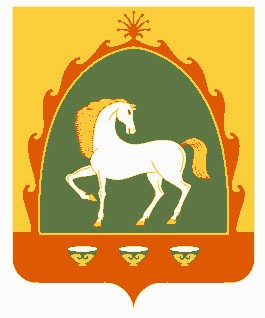 